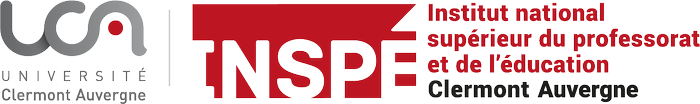 RECRUTEMENTTutorat – accompagnement en physique-chimie pour la formation DAEU DistancielRéf : code de l’éducation, articles D.811-1 à D.811-9 modifiés par le décret n° 2017-963 du 10/05/2017SYNTHÈSEDÉTAILSContexte du DAEU : Le DAEU est un diplôme national homologué de niveau 4 qui confère les mêmes droits que le baccalauréat. Il est destiné aux personnes non titulaires du baccalauréat ou d’un équivalent et qui veulent :Reprendre des études supérieures (notamment à l’université) dans une perspective de promotion ou de retour à l’emploi ;Acquérir un diplôme leur permettant de passer des concours administratifs requérant un niveau 4 ;Obtenir un diplôme attestant de leur niveau de culture générale.Si vous souhaitez obtenir plus d'informations sur le DAEU d'une manière générale, vous pouvez consulter le site www.daeu.fr.Description générale du poste :Favoriser les apprentissages de tous les étudiants et étudiantes/stagiaires de formation continue inscrits en DAEU par un accompagnement méthodologique et pédagogique personnalisé dans la réussite de leur parcours de formation. Le tuteur ou la tutrice est ainsi un facilitateur, un accompagnateur, un médiateur, et un régulateur.Fonctions principales : Accompagner les tutorés et tutorées et les aider à mettre en place les conditions favorables à leurs apprentissages (méthodologiques et pédagogiques) ;Susciter ou entretenir la motivation des tutorés et tutorées en termes d’apprentissages pour favoriser l’engagement et la persistance dans leurs études ;Agir de façon éthique et responsable dans la fonction de tuteur ou la tutrice.Missions :Suivre des étudiants et étudiantes/stagiaires FC du DAEU ;Instaurer un climat de confiance avec les tutorés et tutorées en estimant les besoins, quels que soient les domaines concernés et quel que soit le niveau de besoin (qui peut aller d’un risque de décrochage, d’une insuffisance ou de lacunes à une volonté d’atteindre un niveau excellent) ;Honorer des rendez-vous réguliers dont la périodicité sera décidée avec la coordinatrice en premier lieu et le tutoré ou la tutorée, selon les besoins identifiés. Ces entretiens seront effectués soit par visioconférence (TEAMS) soit par téléphone ; des changements de planning peuvent s’effectuer mais la coordinatrice doit être mise au courant. Ce rendez-vous regroupera 1 à 5 étudiants maximum à la fois.Lors des entretiens, aider les tutorés et tutorées à cibler leurs difficultés et blocages et les aider à mettre en place des solutions pour effectuer les tâches demandées par le professeur disciplinaireEn lien avec le coordinateur, contacter les étudiants et étudiantes qui ne participent pas aux entretiens individuels et évaluer avec l’équipe pédagogique les raisons de leur refus. Mettre en place, le cas échéant, un autre type de suivi personnalisé (par exemple en prsentiel) ;Rendre compte de ce suivi au coordinateur ou à la coordinatrice du diplôme ;Suivre les forums Moodle de l’espace de cours si le professeur disciplinaire en fait la demande ;Participer aux semaines d’intégration du diplôme.Liaisons fonctionnelles : Enseignant ou enseignante en charge de l’enseignementCoordinateur ou coordinatrice du diplômeChargé de mission Ingénierie formation multimodaleCompétences requises :AutonomieCapacité d’adaptationSavoir s’adapter à différents interlocuteursMaîtrise de l’expression écrite et aisance à l’oral en françaisÊtre accueillant.eÊtre bienveillant.eAimer partager ses connaissancesÊtre pédagogue (clarté dans sa manière d’expliquer)Conditions de travailDès le début de l’année, vous serez formé au rôle de tuteurs ou tutrices ainsi qu’aux outils MOODLE et Microsoft TEAMS (2 heures) ;Vous aurez accès à l’espace de cours du professeur disciplinaireVous mènerez seul.e le suivi des tutorés mais vous serez amenés à échanger avec les autres tuteurs ou tutrices, le coordinateur ou coordinatrice du diplôme, les  enseignants et enseignantes, et personnels administratifs du diplôme  si besoin ;Vous devrez être disponible en soirée pour proposer de l’accompagnement aux étudiants et étudiantes salariés (une fois par semaine) ;Vous serez encadré.e par le coordinateur ou la coordinatrice du diplôme et par le chargé de mission Ingénierie formation multimodale ;Vous devrez impérativement justifier d’une inscription à l’Université Clermont Auvergne à la rentrée 2021, en formation initiale.Pour candidater : veuillez adresser un CV avant le 27 août 2021, à Mme Céline ANDRE – secrétariat administratif du DAEU - daeu.inspe@uca.frIntituléLocalisationStatut du posteRémunérationDurée du contratTUTORATINSPESite de Chamalières
36 avenue Jean JAURES
63407 CHAMALIERESContrat étudiantARESMIC horaire10,25€ brut/h10 heures du 01/09/2021 au 30/06/21